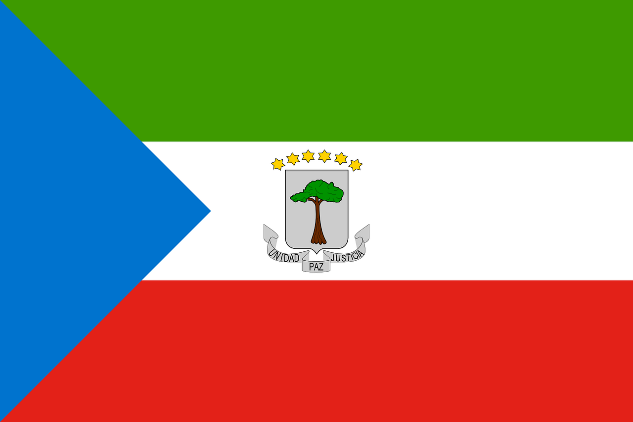 Popolazione:Secondo i dati previsti della popolazione di ciascun paese a metà del 2009, calcolati dall'ONU sulla base degli ultimi censimenti e delle ipotesi di crescita demografica, la Guinea Equatoriale conta 676 273 abitanti con una densità di 24,1 abitanti a km². Negli ultimi anni la popolazione è aumentata, essenzialmente per la forte immigrazione dai paesi vicini e per la riduzione della mortalità. L'attività petrolifera ha favorito la concentrazione degli abitanti a Malabo, la capitale dello Stato. Il tasso di natalità è del 35% e quello di mortalità del 15%. Tuttavia la popolazione, nel quinquennio 2000-2005, è cresciuta solo del 2,82% e nel quinquennio successivo è stimato cresca del 2,60%[12] a causa della mortalità infantile, che colpisce 83 nati vivi su 1 000. Tuttavia, anche se questo dato è preoccupante, la situazione è in netto miglioramento. La Guinea Equatoriale ha una popolazione con la seguente distribuzione per età[13]: 0-14 anni: 41%15-59 anni: 54%60 anni e oltre: 4%Da questi dati è facile evincere che la popolazione è molto giovane (19,1 anni in media[14]), ma questo è dovuto anche ad un'aspettativa di vita piuttosto bassa nonostante nel 2008 sia aumentata notevolmente: 60 anni per gli uomini e 62 per le donne. Da questi dati si può evincere che la situazione sanitaria nel paese non è facile ma migliora velocemente. Un censimento ufficiale[15] del governo della Guinea Equatoriale, svolto nel 2002, riportò una popolazione pari a 1 014 999 abitanti, cioè oltre il doppio rispetto ai dati di 10 anni prima. Molti osservatori internazionali, in particolare il Dipartimento di Stato degli Stati Uniti[16] e l'ONU,[17] riportano dati di gran lunga inferiori. Secondo l'opposizione al governo il censimento sarebbe stato intenzionalmente manipolato in vista delle elezioni del dicembre dello stesso anno, in modo da poter permettere al presidente Teodoro Obiang Nguema Mbasogo la rielezione per mezzo di brogli elettorali, confermati da tutti gli osservatori internazionali.[16] Lingue: La costituzione dello Stato stabilisce che le lingue ufficiali sono lo spagnolo ed il francese. La grande maggioranza della popolazione parla lo spagnolo[18] (il 67,6% degli abitanti), specialmente la parte che vive a Bioko, ma le lingue indigene rimangono parte integrante della cultura del paese (parlate dal 32,4% delle persone). Lo spagnolo è lingua ufficiale dal 1844, il che fa della Guinea Equatoriale l'unico paese africano ispanofono. Nel luglio 2007, il presidente Nguema ha annunciato la decisione del suo governo di rendere il portoghese terza lingua ufficiale[18]. Questa scelta è stata presa per poter entrare, a tutti gli effetti, a far parte della Comunità dei Paesi di Lingua Portoghese, organizzazione della quale la Guinea Equatoriale è osservatore fin dalla sua fondazione, nel 1996. Aderire alla Comunità è importante per questioni come l'accesso a programmi di cooperazione economica e sociale e la libera circolazione dei cittadini nei paesi membri. Questi ultimi stanno valutando un'eventuale ingresso della Guinea Equatoriale[18], che avrebbe in teoria anche buoni presupposti culturali: un creolo basato sul portoghese è parlato con buona frequenza in alcuni territori, che hanno inoltre affinità culturali abbastanza strette con São Tomé e Príncipe e col Portogallo. Religione: Per quanto riguarda le religioni presenti, la loro distribuzione è la seguente:[19] cristiani (cattolici e protestanti): 91%animisti: 7%musulmani: 2%.Gran parte della popolazione è cristiana, ma spesso pratica ancora antichi culti tradizionali; gli animisti costituiscono ancora oggi una minoranza consistente. I musulmani sono invece prevalentemente immigrati da Nigeria e Camerun attirati dal rapido incremento dello sviluppo petrolifero. Ordinamento statale, economia e politica:La Guinea Equatoriale è divisa in 7 province, a loro volta suddivise in un totale di 18 distretti e 30 municipi. Annobón sup. km². 17 popol. 2 900 densità 171 capoluogo (San Antonio de Palé) ab. 910Bioko Nord sup. km². 776 popol. 75 100 densità 97 capoluogo (Malabo) ab. 38 000Bioko Sud sup. km². 1 241 popol. 12 600 densità 10 capoluogo (Luba) ab. 7 000Centro Sud sup. km². 9 931 popol. 60 300 densità 6 capoluogo (Evinayong) ab. 5 000Kié-Ntem sup. km². 3 943 popol. 92 800 densità 24 capoluogo (Ebebiyín) ab. 8 075Litorale sup. km². 6 665 popol. 100 000 densità 15 capoluogo (Bata) ab. 70 000Wele-Nzas sup. km². 5 478 popol. 62 500 densità 11 capoluogo (Mongomo) ab. 2 3702. Con un PIL a parità di potere d'acquisto di 26.487 dollari pro capite nel 2012[4], la Guinea Equatoriale ha il reddito più alto di tutta l'Africa. La bilancia commerciale è in forte attivo, con le esportazioni che superano ampiamente le importazioni; l'inflazione è relativamente bassa. Ma nonostante questo quadro apparentemente roseo, la situazione del paese è ancora oggi difficile, perché le ricchezze derivanti dal settore petrolifero sono distribuite in modo poco equo, e tendono a concentrarsi su una porzione poco estesa della popolazione totale. Il sistema sanitario non è in buone condizioni, ma è in miglioramento. La qualità della vita è in miglioramento e si riflette nell'Indice di Sviluppo Umano, che nel 2006 è dello 0,717: medio e in aumento rispetto al 2005. I dati economici sono molto più felici di quelli sociali: qualche progresso è stato fatto per il miglioramento delle condizioni di vita, ma circa il 60% degli abitanti vive in povertà. La scoperta di vasti giacimenti di petrolio, il più importante dei quali si trova a poche miglia dalla baia di Malabo, ha cambiato totalmente l'economia del Paese, a partire dal 1994. Le infrastrutture, generalmente vecchie e in condizioni precarie, hanno bisogno di cambiamenti struttura. Nel territorio guineano sono stati recentemente scoperti giacimenti di diamanti, oro, uranio e manganese fra i più importanti del mondo. L'agricoltura impiega quasi il 50% della forza-lavoro totale del paese anche se la superficie arabile è limitata al 5%. La coltivazione del cacao, fiorente fino all'avvento di Francisco Macias, primo presidente del Paese al momento dell'indipendenza del 1968, è ridotta ad un decimo della sua precedente importanza, dovuto alla cacciata degli spagnoli, invisi al presidente, e a quella dei braccianti nigeriani. La qualità del prodotto veniva considerata la migliore del mondo. Oggi, il settore è regolato da un paio di esportatori spagnoli che lasciano margini irrisori ai coltivatori. Il cacao costituisce una dei principali prodotti dell'agricoltura di esportazione. Nel 1969 la produzione si attestava su 30.000 tonnellate/anno; dieci anni dopo era ridotta a 7000 tonnellate/anno. Trascurabile è oggi la produzione di caffè che fino alla fine degli anni 1980 era il secondo prodotto di esportazione della Guinea Equatoriale. Il settore primario poggia anche su altre coltivazioni, come banane, palme da olio e da cocco, manioca e patate dolci. La valuta nazionale è il franco CFA. 3. Successivamente alle prime elezioni, tenutesi nel Settembre 1968 e in forma multipartitica, il 12 ottobre dello stesso anno il paese divenne indipendente dalla Spagna. Fu insediato come presidente Francisco Macías Nguema, democraticamente eletto. Nguema nel 1972 si dichiarò presidente a vita, e instaurò una feroce dittatura che lo fece considerare uno dei leader più corrotti e cleptocratici che l'Africa post-coloniale abbia mai conosciuto. Venne accusato anche di cannibalismo. Il dittatore fu rovesciato nel 1979 con un colpo di Stato organizzato da suo nipote, Teodoro Obiang Nguema Mbasogo. Quest'ultimo, prese le leve del potere, si occupò di concentrarlo il più possibile nelle proprie mani, processo completato nel 1982, quando la costituzione, in seguito ad una revisione, concesse al presidente estesi poteri politici, come sciogliere la Camera dei rappresentanti o nominare e destituire membri del gabinetto. Mbasogo controlla anche l'apparato militare del paese, sotto tutti i punti di vista. Per rafforzare il suo controllo sulla vita politica interna, Obiang ha fondato il Partito Democratico della Guinea Equatoriale (PDGE), dichiarandolo l'unico legale: introdusse così il multipartitismo, e con questo sistema si andò alle urne per le elezioni del 1988. Alle presidenziali del 1990 Mbasogo si presentò senza sfidanti, ottenendo una scontatissima vittoria. Poiché il presidente ha continuato su questa linea poco democratica, l'opposizione e buona parte della popolazione ha boicottato tutte le elezioni seguenti, fino al 1999.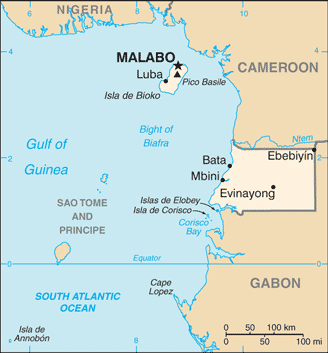 